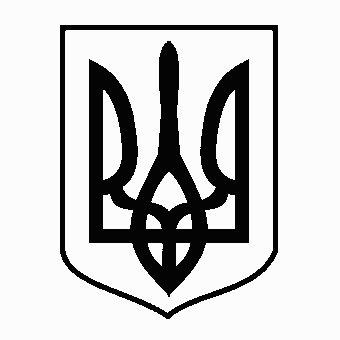 У К Р А Ї Н АЖовківська міська радаЛьвівського району Львівської області21-ша сесія VIII- го демократичного скликанняРІШЕННЯвід 23.12.2021р.         № 36                                                                    м. ЖовкваПро затвердження Програми «Діти Жовківщини»Відповідно до статтей  26, 27 Закону України «Про місцеве самоврядування в Україні», враховуючи висновки постійних комісій  з питань охорони здоров’я, освіти, науки, культури, мови, прав національних меншин, міжнародного співробітництва, інформаційної політики, молоді, спорту, туризму та соціального захисту населення; з питань планування соціально-економічного розвитку, бюджету, фінансів, інвестицій, торгівлі, послуг та розвитку підприємництва, Жовківська міська рада                                               В И Р І Ш И Л А:Затвердити  Програму  «Діти Жовківщини», що додається.	2. Контроль за виконанням рішення покласти на постійну комісію з питань охорони здоров’я, освіти, науки, культури, мови, прав національних меншин, міжнародного співробітництва, інформаційної політики, молоді, спорту, туризму та соціального захисту населення (Чурій І.С.).Міський голова                                                          Олег ВольськийЗАТВЕРДЖЕНО:Рішенням сесії Жовківської міської радивід 23.12.2021 р. № 36 Голова Жовківської міської ради________________  О.Вольський «_____» _________ 2021 р. 1.Назва:  Програма «Діти Жовківщина» 2. Замовник:   Відділ освіти Жовківської міської ради 3. Мета:створення сприятливих умов для навчання та виховання учнівської молоді, реалізація на практиці всіх потенціалів і здібностей особи;забезпечення всебічного духовного і фізичного розвитку особистості,  формування морально-правової культури, профілактики негативних явищ у  молодіжному  середовищі;залучення підростаючого покоління до збереження та примноження    духовної та  матеріальної культури рідного краю;4. Початок:  -січень  2022 року, закінчення: грудень 2022 року      5. Етапи фінансування: протягом року6. Загальні обсяги фінансування з місцевого бюджету: 172,00 тис. грн.         Основні завдання програми:сприяння ініціативі та активності учнівської  молоді в усіх сферах життєдіяльності;суспільства, формування і розвитку обдарованої особистості з усвідомленоюгромадською позицією, системою глибоких знань;об’єднання зусиль державних установ та політичних і громадських організацій у справі національного виховання дітей та молоді;підвищення ефективності державної освітньої політики на районному рівні;підтримка дитячих та молодіжних організацій у реалізації  їх ініціатив, спрямованих на вирішення проблем у школі.7. Очікувані результати виконання програми:формування у молоді основ гуманістичного світогляду, пріоритетності високихморальних, культурних, загальнолюдських цінностей. Утвердження почуттяпатріотизму та національної свідомості;залучення дітей та підлітків до оволодіння культурними і духовнимицінностями українського народу, сприяння розвиткові і формуванню всебічно розвиненої особистості;популяризувати в молодіжному середовищі героїко визвольних змагань українського народу, об’єднати зусилля держаних установ у справі патріотичного виховання молоді;посилення профілактичної роботи щодо запобігання в учнівському середовищі негативних явищ, таких як, тютюнопаління, алкоголізм, наркоманія, охоплення молоді рухом за здоровий спосіб життя;забезпечення якісно нового рівня в організації і проведенні дитячих масових  заходів; 8. Установи, уповноважені здійснювати контроль за виконанням програми: Жовківська міська радаПЕРЕЛІК заходів, обсяги та джерела фінансування програмиНазва замовника:Жовківська міська рада, відділ освіти Жовківської міської радиНазва програми:      Програма «Діти Жовківщини»Начальник                                                Василь  Сало                                                                 Найменування  заходуКФКВТерміни виконанняОрієнтовані обсяги фінансування, ( тис. грн.)Орієнтовані обсяги фінансування, ( тис. грн.)Орієнтовані обсяги фінансування, ( тис. грн.)Орієнтовані обсяги фінансування, ( тис. грн.)Орієнтовані обсяги фінансування, ( тис. грн.)Найменування  заходуКФКВТерміни виконанняЗагальний обсяг в тис. грн. за кварталами за кварталами за кварталами за кварталамиНайменування  заходуКФКВТерміни виконанняЗагальний обсяг в тис. грн.IIIIIIIV1. Проведення міських, районних, обласних конкурсів художньої творчості.1020Протягом року 10,02. Проведення районного фестивалю української патріотичної пісні «Сурми звитяги», присвяченого річниці утворення УПА.1020IV квартал4,04,03. Дитячий фестиваль «Веселка»Жовківський ЦДЮТ1090ІV квартал5.05.04. Дитячий фестиваль естрадної та народної пісні «Співанкова райдуга дитинства»Жовківський ЦДЮТ1020ІV квартал2.02.05. Заходи з нагоди відзначення  Дня матері та Міжнародного Дня  захисту дітей1090II квартал8.08.06.Проведення заходів з відзначення свят зимової обрядовості1090Перший квартал2.02.07.Участь учнівських команд  в  міських, обласних, всеукраїнських змагання з техніки пішохідного туризму, сп.орієнтування і велотуризму;1020Протягом року15,08. Конкурс поезії серед дітей та учнівської молоді.                                     1020Протягом року10,09.Проведення масових заходів Жовківським ЦДЮТ та участь вихованців закладу у міських, районних, обласних та всеукраїнських оглядах та конкурсах.1090Протягом року27,011. Міжнародний конкурс з української мови імені Петра Яцика .1020IV квартал5,05,013. Міжнародний мовно-літературний конкурс імені Тараса Шевченка 5-11 класи                                                     1020IV квартал3,03,014. Всеукраїнський конкурс «Об’єднаймося ж, брати мої…»1020IV квартал1,01,016. Проведення сесії стратегічного планування для лідерів учнівського самоврядування.1020Протягом року2,017. Проведення щорічного форуму лідерів учнівського самоврядування)1020  Протягом року4,018. Конкурс «Що? Де? Коли?» 1020Протягом року4,019. Участь учнівських колективів (команд) у Всеукраїнських, обласних та районних заходах 1020Протягом року40.020.  Проведення заходів неформальної освіти.1020Протягом року10.021.Участь учнівської молоді  проведені квесту »Резиденція Святого Миколая».1020IV квартал5.05.022.Участь учнівських команд в обласних спортивних іграх школярів Львівщини1020Протягом року7.023.Змагання команд у дитячо-юнацькій футбольній лізі та спортивних іграх школярів.1020Протягом року8.0Всього: сто сімдесят дві гривні 00 копПротягом року  172,00